Oleśnica, 26-10-2020rZAPYTANIE O OFERTĘNa wykonanie utwardzenia nawierzchni przed wjazdem do magazynudlaFirmy OSADKOWSKI S.A.Szanowni Państwo,Działając w imieniu i na rzecz Firmy OSADKOWSKI S.A. zapraszamy Państwa do złożenia oferty  Na wykonanie utwardzenia wjazdu do magazynu w Świdnicy ul. Kopernika 37.Nasze oczekiwania:Optymalizacja kosztów;Najwyższa jakość usług realizowana przez wysoko wykwalifikowanych reprezentantów oraz doradców.Wymagany termin realizacji  zadania do – 21.11.2020rOferty z ponumerowanymi stronami i z dopiskiem Świdnica_OSA należy składać za pośrednictwem platformy zakupowej OpenNexus do dnia 30.10.2020 do godz. 14.00. Otwarcie ofert nastąpi w dniu 30.10.2020 r o godz. 15.00.Osobą  upoważnioną do udzielania informacji i kontaktów z firmami biorącymi udział w przetargu jest:Dyrektor Działu Administracji i InwestycjiDariusz Świądertel. (+48) 600 306 302e-mail:  d.swiader@osadkowski.pl Firma OSADKOWSKI S.A. zastrzega sobie prawo do:swobodnego wyboru ofert;zażądania od jednego lub większej liczby Oferentów dodatkowych informacji lub dokumentów;przeprowadzenia dodatkowych negocjacji i uzgodnień z wybranym przez siebie Oferentem;ustalenia ostatecznych warunków świadczenia usług przez Oferenta poprzez prowadzenie negocjacji;Firma OSADKOWSKI S.A. informuje, że:           treść i wymagania zawarte w zaproszeniu do udziału w konkursie ofert są identyczne dla wszystkich potencjalnych Kontrahentów;Oferentowi nie przysługują żadne roszczenia wobec Firmy OSADKOWSKI S.A. 
w przypadku odrzucenia jego oferty;Oferent pokrywa wszelkie koszty poniesione w związku z przygotowaniem oferty;prześle Oferentowi informację o rozstrzygnięciu postępowania. 1  ZałożeniaFirma OSADKOWSKI S.A. to lider w zakresie kompleksowego zaopatrzenia rolnictwa 
w Polsce.Od ponad 29 lat zapewniamy swoim Klientom wsparcie w produkcji rolniczej. Kładziemy nacisk na stały rozwój i powiększanie obszarów współpracy. Stawiamy sobie za cel osiągnięcie najwyższego poziomu obsługi w pełnym zakresie prac rolnych.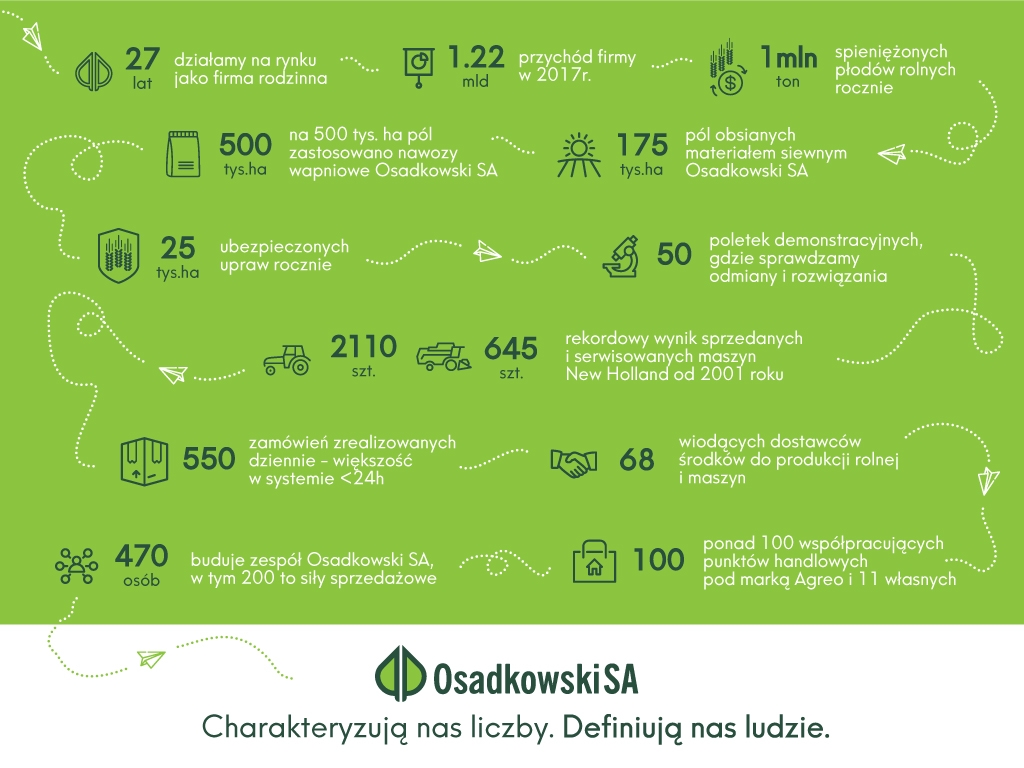 2  Poszczególne etapy konkursu i ich terminy:Oferent deklaruje iż:dokumenty ofertowe są kompletne i zgodne ze stanem faktycznym;wszystkie informacje otrzymane od Firmy OSADKOWSKI S.A. traktowane będą jako poufne i nie mogą być udostępniane stronie trzeciej bez zgody Firmy OSADKOWSKI.Oferent jest związany ofertą przez 45 dni od terminu składania ofert. Bieg terminu związania ofertą rozpoczyna się wraz z upływem terminu składania ofert.3  Przedmiot konkursuPrzedmiotem konkursu ofert jest sporządzenie dokumentacji uproszczonej oraz wykonanie robót polegających na wykorytowaniu oznaczonego terenu – załącznik – utwardzenie klińcem. Powierzchnia utwardzenia to ok. 280 m2, wytrzymałość – obciążenie pojazdami o DMC 40 Ton.Przed złożeniem ostatecznej oferty, wymagane jest przeprowadzenie wizji lokalnej działki w Świdnicy ul. Kopernika 37. Kontakt p. Marcin Górzny tel. 608 319 962.Zamawiający wymaga od Wykonawcy, z którym zostanie zawarta umowa dokonania wizji  lokalnej przed sporządzeniem przedmiotu zamówienia,4 Wymagana dokumentacjaDokumentacja uproszczona w wersji elektronicznej. 5 Oświadczenia i dokumenty,  jakie mają dostarczyć wykonawcyOfertę , a w niej:dane  Wykonawcy, cenę ofertową netto i bruttoOświadczenie (zgodnie z art. 22 ust. 1 Ustawy), że wykonawca spełnia warunki dotyczące: posiadania uprawnień do wykonywania określonej działalności lub czynności, jeżeli przepisy prawa nakładają obowiązek ich posiadania,posiadania wiedzy i doświadczenia, dysponowania odpowiednim potencjałem technicznym oraz osobami zdolnymi do wykonania zamówienia.Oryginał  lub kserokopia, poświadczona przez Wykonawcę za zgodność z oryginałem, aktualnego odpisu z właściwego rejestru albo  aktualnego zaświadczenia o wpisie do ewidencji działalności gospodarczej, jeżeli odrębne przepisy wymagają wpisu do rejestru lub zgłoszenia  do ewidencji działalności gospodarczej – wystawione nie wcześniej niż 6 miesięcy przed upływem terminu składania  ofert.Przykładowe realizacje6 Uwagianalizy geologiczne i geotechniczne rozpoznania podłoża gruntowego w miejscu posadowienia budynku – w zakresie wykonania robot.ewentualne projekty robót drogowych związanych z inwestycją – w zakresie wykonania robótwszelkie formalności załatwiane są przez oferenta w imieniu Klienta (pełnomocnictwo)koszty dodatkowe takie jak uzgodnienia z rzeczoznawcami ochrony p. pożarowej, sanepid i BHP i opłaty administracyjne - w zakresie wykonania robót.7 Kryteria kwalifikacji dostawcówCENA- 70%Kryterium oceny oferty – najniższa cena netto (po uwzględnieniu wszelkich rabatów) przy zachowaniu wymagań jakościowych. REFERENCJE – 30%Zgodna z wymaganiami Grupy Osadkowski SA TERMIN PŁATNOŚCIWarunki płatności: minimum 30 dni od daty wystawienia faktury wraz ze stosownymi załącznikami. KOMPLEKSOWOŚĆZabiorcze fakturowanie i inne elementy, które wpływają na ekonomikę procesu.Wybrany  wykonawca zostanie poinformowany o terminie i miejscu podpisania umowy na realizację omawianego zadania.Osadkowski S.A.Dział Administracji i InwestycjiLp.EtapData1Złożenie oferty wg założeń jak w niniejszym zapytaniu Do 30.10.2020r2Wybór dostawcy 30.10.2020r3Przygotowanie i uzgodnienie zapisów kontraktowych 03.11.2020r4Podpisanie umowy04.11.2020r